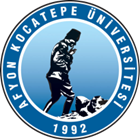 T.C.AFYON KOCATEPE ÜNİVERSİTESİSOSYAL BİLİMLER ENSTİTÜSÜT.C.AFYON KOCATEPE ÜNİVERSİTESİSOSYAL BİLİMLER ENSTİTÜSÜT.C.AFYON KOCATEPE ÜNİVERSİTESİSOSYAL BİLİMLER ENSTİTÜSÜT.C.AFYON KOCATEPE ÜNİVERSİTESİSOSYAL BİLİMLER ENSTİTÜSÜ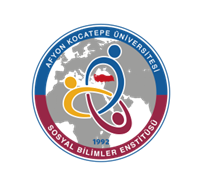 2023-2024 EĞİTİM-ÖGRETİM YILI GÜZ YARIYILI SİYASET BİLİMİ VE KAMU YÖNETİMİ ANABİLİM DALI SİYASET BİLİMİ VE KAMU YÖNETİMİ DOKTORA PROGRAMI HAFTALIK DERS PROGRAMI2023-2024 EĞİTİM-ÖGRETİM YILI GÜZ YARIYILI SİYASET BİLİMİ VE KAMU YÖNETİMİ ANABİLİM DALI SİYASET BİLİMİ VE KAMU YÖNETİMİ DOKTORA PROGRAMI HAFTALIK DERS PROGRAMI2023-2024 EĞİTİM-ÖGRETİM YILI GÜZ YARIYILI SİYASET BİLİMİ VE KAMU YÖNETİMİ ANABİLİM DALI SİYASET BİLİMİ VE KAMU YÖNETİMİ DOKTORA PROGRAMI HAFTALIK DERS PROGRAMI2023-2024 EĞİTİM-ÖGRETİM YILI GÜZ YARIYILI SİYASET BİLİMİ VE KAMU YÖNETİMİ ANABİLİM DALI SİYASET BİLİMİ VE KAMU YÖNETİMİ DOKTORA PROGRAMI HAFTALIK DERS PROGRAMI2023-2024 EĞİTİM-ÖGRETİM YILI GÜZ YARIYILI SİYASET BİLİMİ VE KAMU YÖNETİMİ ANABİLİM DALI SİYASET BİLİMİ VE KAMU YÖNETİMİ DOKTORA PROGRAMI HAFTALIK DERS PROGRAMI2023-2024 EĞİTİM-ÖGRETİM YILI GÜZ YARIYILI SİYASET BİLİMİ VE KAMU YÖNETİMİ ANABİLİM DALI SİYASET BİLİMİ VE KAMU YÖNETİMİ DOKTORA PROGRAMI HAFTALIK DERS PROGRAMI2023-2024 EĞİTİM-ÖGRETİM YILI GÜZ YARIYILI SİYASET BİLİMİ VE KAMU YÖNETİMİ ANABİLİM DALI SİYASET BİLİMİ VE KAMU YÖNETİMİ DOKTORA PROGRAMI HAFTALIK DERS PROGRAMI2023-2024 EĞİTİM-ÖGRETİM YILI GÜZ YARIYILI SİYASET BİLİMİ VE KAMU YÖNETİMİ ANABİLİM DALI SİYASET BİLİMİ VE KAMU YÖNETİMİ DOKTORA PROGRAMI HAFTALIK DERS PROGRAMI         GÜNLER         GÜNLER         GÜNLER         GÜNLER         GÜNLER         GÜNLER         GÜNLER         GÜNLERSaatPazartesiPazartesiSalıÇarşambaPerşembePerşembeCuma08:30Kentsel Haklar ve Türkiye(Prof. Dr. Ethem Kadri PEKTAŞ)Öğr. Üyesi OdasıKentsel Haklar ve Türkiye(Prof. Dr. Ethem Kadri PEKTAŞ)Öğr. Üyesi OdasıSosyal Bilimlerde Araştırma Yöntemleri ve Yayın Etiği (Doç. Dr. VolkanGÖÇOĞLU)Derslik 117 Milliyetçilik Kuramları ve Ulus Devlet(Dr. Öğr. Üyesi Zelkif POLAT)Öğr. Üyesi OdasıUluslararası Politika Okumaları(Prof. Dr. Mustafa FİŞNE)Öğr. Üyesi OdasıUluslararası Politika Okumaları(Prof. Dr. Mustafa FİŞNE)Öğr. Üyesi Odası09:30Kentsel Haklar ve Türkiye(Prof. Dr. Ethem Kadri PEKTAŞ)Öğr. Üyesi OdasıKentsel Haklar ve Türkiye(Prof. Dr. Ethem Kadri PEKTAŞ)Öğr. Üyesi OdasıSosyal Bilimlerde Araştırma Yöntemleri ve Yayın Etiği (Doç. Dr. VolkanGÖÇOĞLU)Derslik 117Milliyetçilik Kuramları ve Ulus Devlet(Dr. Öğr. Üyesi Zelkif POLAT)Öğr. Üyesi OdasıUluslararası Politika Okumaları(Prof. Dr. Mustafa FİŞNE)Öğr. Üyesi OdasıUluslararası Politika Okumaları(Prof. Dr. Mustafa FİŞNE)Öğr. Üyesi Odası10:30Kentsel Haklar ve Türkiye(Prof. Dr. Ethem Kadri PEKTAŞ)Öğr. Üyesi OdasıKentsel Haklar ve Türkiye(Prof. Dr. Ethem Kadri PEKTAŞ)Öğr. Üyesi OdasıSosyal Bilimlerde Araştırma Yöntemleri ve Yayın Etiği (Doç. Dr. VolkanGÖÇOĞLU)Derslik 117Milliyetçilik Kuramları ve Ulus Devlet(Dr. Öğr. Üyesi Zelkif POLAT)Öğr. Üyesi OdasıUluslararası Politika Okumaları(Prof. Dr. Mustafa FİŞNE)Öğr. Üyesi OdasıUluslararası Politika Okumaları(Prof. Dr. Mustafa FİŞNE)Öğr. Üyesi Odası11:30Siyasi Düşünce Tarihi Okumaları(Doç. Dr. FatihDEMİRCİ)Öğr. Üyesi OdasıOsmanlı’da Yönetim ve Siyaset Düşüncesi (Dr. Öğr. Üyesi Kerim ÇINAR) Öğr. Üyesi Odası13:00Siyasi Düşünce Tarihi Okumaları(Doç. Dr. FatihDEMİRCİ)Öğr. Üyesi OdasıOsmanlı’da Yönetim ve Siyaset Düşüncesi (Dr. Öğr. Üyesi Kerim ÇINAR) Öğr. Üyesi Odası14:00Siyasi Düşünce Tarihi Okumaları(Doç. Dr. FatihDEMİRCİ)Öğr. Üyesi Odası Osmanlı’da Yönetim ve Siyaset Düşüncesi (Dr. Öğr. Üyesi Kerim ÇINAR) Öğr. Üyesi Odası15:0016:0017:00